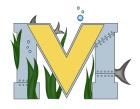 			PROJECT #1 PROPOSALName(s):  Logan SavoyTechnology: Arcade MachinePart A:  Project Ideas & ObjectivesI’d Like to improve the arcade machine by adding a customized game to it using the Lunar Magic Software and Zsnes Emulator to edit a Super Mario World ROM and customize it so that it is a new experience for people who have played the game before.Part B:  Electronic Resourceshttp://fusoya.eludevisibility.org/lm/http://www.snes9x.com/http://www.emuparadise.me/Super_Nintendo_Entertainment_System_(SNES)_ROMs/Super_Mario_World_(USA)/35787Part C:  Materials, Design 